Kommunikasjon som oppdrag
Å være tilstede der folk er - blokk 3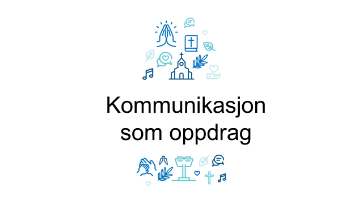 Velkommen til blokk 3 Kommunikasjon som oppdrag!Tid: Onsdag 18.november kl 0830-1400Sted: menighetshusHensikten med blokk 3 er dels å fokusere på å være kirke når og der folk søker, og dels praktisk opplæring som følger av behov i tiltaksplanen. Resultatet er en styrket praktisk evne til å bidra til og gjennomføre kommunikasjonstiltak.Når og hvor folk søker
Hensikten med blokk 3 er at menigheten skal få et felles bilde av hvordan kirken er tilgjengelig og kan møte mennesker digitalt og på torget. Staben vil lære mer om kommunikasjonsmøtets ulike deler, og godt innhold i fysiske og digitale møter. Blokk 3 inkluderer også praktisk opplæring i kirkens felles kommunikasjonsverktøy som nett, facebook og ressursbanken. Videre organisering
Nå har arbeidet kommet så langt at det er på tide å lage noen utkast til hvordan kommunikasjonsarbeidet skal organiseres, hvordan skal de ulike funksjonene løses?Program0830- velkommen og dagen i dag 0835- 0905 Status prosess, presentasjon av mål og tiltaksplan- med stabsleder??? Morten eller Per Holger? Eller begge? Jo eller Kari lede0905- 0945 Filmvisning med popcorn- leksa til i dag. Ved Jon Terje. Litt oppsummering- noe om gdpr. 
10.00- 1015 Praksishistorier: Endre om planer for møter i det offentlige rom og Ann Christin forteller om lysutdeling på kjøpesenter. 10.15 -10.30 Kirken i det offentlige rom- Om å være der folk er – kort presentasjon ved Karianne, inkludert nytt fra medlemsundersøkelsen10.30-11.15 Workshop å planlegge et møte der folk er. 11.15- 11.30 Presentere utfylt planleggingsmal. Henger alle på veggen etterpå.11.30-12.00 Lunsj12- 13 Hvordan bruke sosiale medier som møteplass, ved ÅshildFem minutter Mia- hvem når vi og når når vi dem på sosiale medier i FredrikstadTi minutter presentasjon matrise kommunikasjonsmål og verdier- ved Kari, MiaÅshild: Sosiale medier og lysten til å dele – hvordan nå flere grupper med relevant innhold.13- 1330 Workshop: Lag et innlegg med godt innhold til FB.1330- 1350 Presentasjon innhold fra workshop innhold sosiale medier1350-1400 Lekser og avslutningLekse mellom blokk 3 og 4 – Å planlegge og gjennomføre et møte- fysisk og digitaltGjennomfør møtet dere har planlagtPubliser innholdet dere har lagdPresenter innlegg og erfaringer fra møtet på neste samling. Hvordan la dere grunnlag for et neste møte i planleggingen av dette møtet?Velkommen!!!